Färdiganmälan av fastighetens avloppsinstallation med tillhörande LTA-pumpstation inför anslutning till Karlskoga kommuns allmänna VA-systemKunduppgifterKontrollplan – fylls i av utförare (fastighetsägare/entreprenör)Kontrollplan nedan ska vara ifyllt av fastighetsägaren och överlämnas till VA-bolagets driftpersonal vid besiktningstillfället.Jag intygar att anläggningen är fackmannamässigt utförd enligt ovanstående uppgifter och enligt pumpleverantörens monteringsanvisningar. Jag är införstådd med att jag härmed tar på mig betalningsansvaret om min LTA-station trots denna färdiganmälan vid planerad besiktning inte skulle vara färdig för inkoppling vid överenskommen tid. Vid förgävesbesök utgår debitering enligt gällande VA-taxa, samt en ny tid för besiktning måste bokas. Vid eventuella fel och brister kan installationen av pumpen bli försenad.Information om GPPR: https://www.karlskogaenergi.se/kundservice/behandling-av-personuppgifter/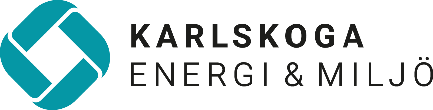 NamnPersonnummer/ org nummerAdress där LTA-pumpstation ska anslutasFastighetsbeteckningE-postadressTelefonnummerNamn på behörig VVS installatörVVS företag samt telefonnummerNamn på behörig ElinstallatörElföretag samt telefonnummerFastighetsinstallationFylls i av fastighetsägare alternativt entreprenör. OBS att fastighetsägaren är den juridiskt ansvarige för entreprenörens jobb.Fylls i av utförareFylls i av utförareFylls i av VA-bolagetFastighetsinstallationFylls i av fastighetsägare alternativt entreprenör. OBS att fastighetsägaren är den juridiskt ansvarige för entreprenörens jobb.DatumSignAnm.Anläggningen är utförd i enlighet med pumpleverantörens monteringsanvisning (t.ex. frostskydd, förankring och placering).Vattenledningen inom fastigheten ska vara utförd med tryckklass PN10 (blå märkning). Ledningen bör vara placerad frostfritt, alternativt med frostskydd.Tryckavloppsledningen inom fastigheten ska vara utförd med ledningsdimension beroende av stationens fabrikat (40 mm alternativt 50 mm), tryckklass PN10 (brun märkning). Ledningen bör vara placerad frostfritt, alternativt med frostskydd.Marken inom en radie av 1,5 meter från LTA-stationens mitt ska luta svagt ut från locket och vara fri från grövre växtlighet eller byggnation för att underlätta för VA-bolagets driftpersonal vid service och underhåll. Ytvatten ska inte kunna rinna in mot tanklocket.LTA-stationen är placerad lättåtkomligt. Det ska gå att ta sig fram obehindrat med bil mellan farbar väg och LTA-stationen.Ingen överbyggnad på stationen tillåts pga. tillgänglighet för drift och underhåll.Fastighetens samtliga spillvattensystem är överkopplade till pumptanken (brun märkning).Endast spillvatten (bad-, dusch-, tvätt-, disk- och toalettvatten) leds till stationen. Drän- eller stuprörsvatten (såsom regn- och smältvatten) är inte kopplat till pumpen. (Om dagvatten kopplas in har VA-bolaget rätt att stänga anläggningen.)Pumptanken är tömd, torr och rengjord (sand och grus i pumptanken skadar pumpen). Spillvattenledning ska vara renspolad. Detta görs med fördel samma dag som driftpersonal ska installera pumpen.Fungerande tappkran i kök, badrum, källare eller vattenutkastare finns för påfyllning av pumptank (vid montering av pumpen.)Locket till LTA-stationen är låst med bult och mutter för att inte riskera att någon ramlar ner i den eller att föremål som inte hör hemma i avloppet slängs ner. OBS! Det är fastighetsägarens ansvar att hålla locket till LTA-stationen låst. VA-bolagets driftpersonal behöver tillgång till stationen vid drift och underhållsarbeten.Elinstallation fastighet / elskåpFylls i av fastighetsägare alternativt entreprenör. OBS att fastighetsägaren är den juridiskt ansvarige för entreprenörens jobb.Fylls i av utförareFylls i av utförareFylls i av VA-bolagetElinstallation fastighet / elskåpFylls i av fastighetsägare alternativt entreprenör. OBS att fastighetsägaren är den juridiskt ansvarige för entreprenörens jobb.DatumSignAnm.Elinstallation är utförd och testad av behörig elinstallatör enligt gällande föreskrifter och standarder. Pumpen är ansluten med av KEMAB tillhandahållet kontaktdon. Pumpen får inte vara kopplad via en jordfelsbrytare samt att säkringen ska vara uppmärkt vid el-centralen.Gul kabelslang med slät insida, diameter 50mm med tillhörande kablar, dras mellan LTA-stationen och El-skåp.El-skåp ska vara placerat i anslutning till LTA-stationen. Vid låg station ska el-skåpet sitta direkt bredvid stationen. Maximalt tillåtet avstånd är 1 meter.Kopplingslådan är placerad utomhus, väl synligt och lättåtkomlig, med kopplingslådans underkant på 1,50-1,70 m höjd. Stolpe AE kollar uppOm larmdosa ingår i leverans: Larmdosa är placerad inomhus i utrymme där eventuella larm lätt kan upptäckas. Batterier är installerade.LTA-stationen är ansluten till 3-fas, 400V. LTA-stationen skall föregås av minst 10 A och max 16 A trög säkring i elskåpet. Den ska kopplas in före fastighetens jordfelsbrytare så att dessa inte ska störa och slå ut varandra.Kablar är förlagda i kabelrör mellan LTA-stationen och kopplingslådan. Kontrollera att kablar löper lätt och att inga skarpa böjar finns.Kom ihåg att beställa sluttömning av din slambrunn samt att säga upp ditt slamtömningsabonnemang när din LTA pumpstation är drifttagen!Ort och datumNamnteckning Jag medger samtidigt att mina personuppgifter/företagsuppgifter får registreras för diarium, handläggning, debitering och arkivering enligt GDPR.Namnförtydligande Jag medger samtidigt att mina personuppgifter/företagsuppgifter får registreras för diarium, handläggning, debitering och arkivering enligt GDPR.